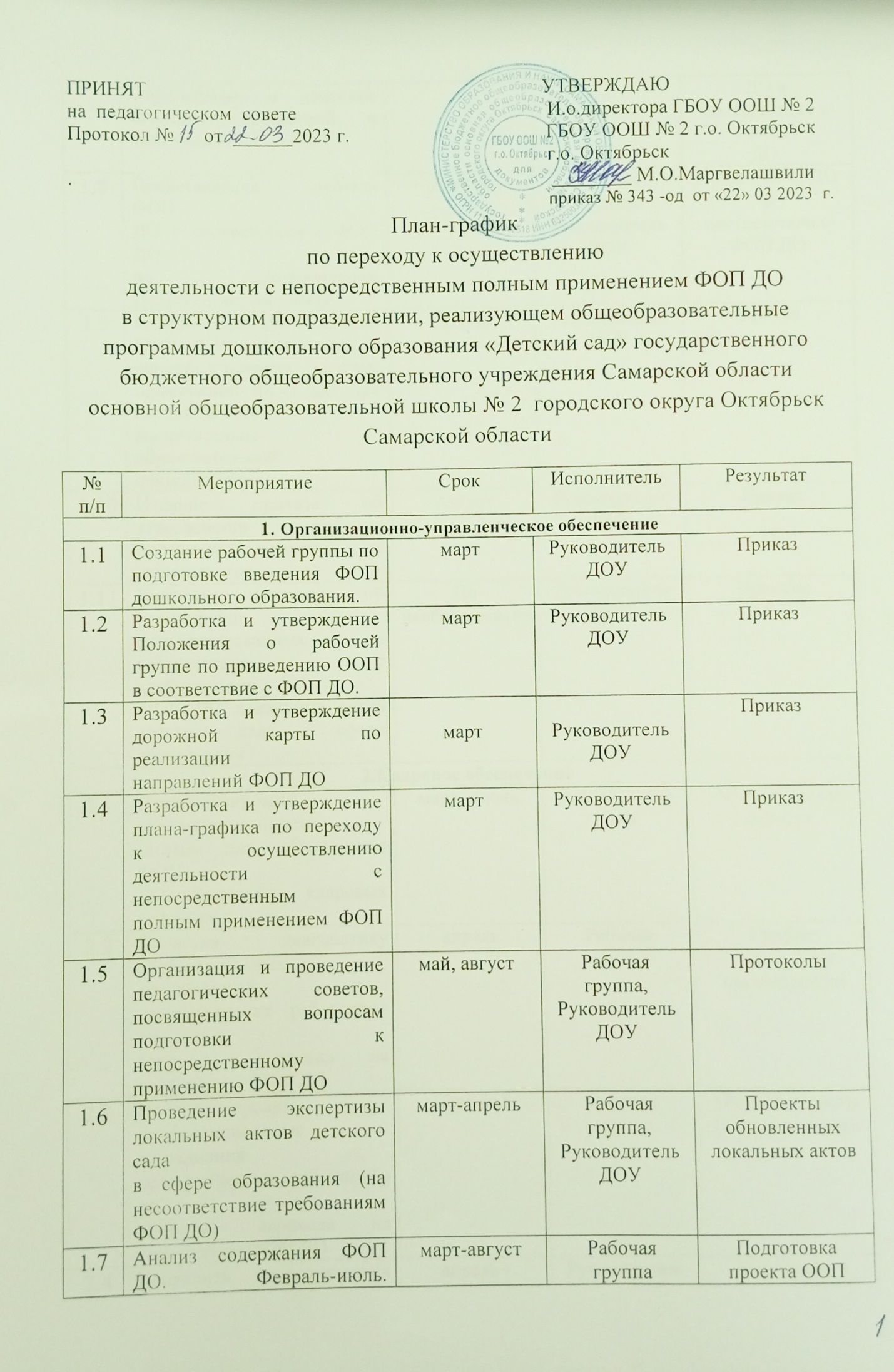 1.7Анализ содержания ФОП ДО. Февраль-июль.
Определение и внесение
основных изменений и
дополнений в ООП ДО.март-августРабочая группаПодготовка проекта ООП
ДО в соответствии с ФОП
ДО.1.8Представление проекта ООП 
ДО в соответствии с ФОП ДО
на Установочном Педагогическом советеАвгустРабочая группа, Руководитель ДОУПроект ООП ДО в
соответствии с ФОП ДО1.9Издание приказа об отмене
ООП ДО детского сада и
непосредственном полном
применении ФОП ДО при
осуществлении воспитательно-
образовательной деятельностиАвгустРуководитель ДОУПриказ1.10Издание приказа об 
утверждении рабочих
программ педагогов и
специалистовАвгустРуководитель ДОУПриказ1.11Издание приказов об
утверждении
актуализированных в
соответствии с требованиями
ФОП ДО локальных актов
детского сада в сфере
образованияПо
необходимостиРуководитель ДОУПриказы2.Кадровое обеспечение2.Кадровое обеспечение2.Кадровое обеспечение2.Кадровое обеспечение2.Кадровое обеспечение2.1Проанализировать укомплектованность
штатов для обеспечения ФОП
ДО. Выявление кадровых
дефицитов март - июньРуководитель ДОУАналитическая
справка2.2Провести диагностику
образовательных потребностей 
педагогических работников по
вопросам перехода на
применение ФОП ДО.апрельРабочая группаГрафик
повышения
квалификации2.3Проанализировать
профессиональные затруднения
педагогических работников по
вопросам перехода на
применение ФОП ДОмарт-майРабочая группаОпросные листы
(анкетирование).2.4Направить педагогических
работников на обучение по
программе повышения
квалификации по вопросам
применения ФОП ДО.апрель -
июньРуководитель ДОУДокументы о
повышении
квалификации.3.Методическое обеспечение3.Методическое обеспечение3.Методическое обеспечение3.Методическое обеспечение3.Методическое обеспечение3.1Разработка плана
методического сопровождения
введения ФОП ДОапрель -
августЧлены рабочей
группыПлан методического
сопровождения3.2Организация индивидуального консультирования педагога-
психолога по вопросам
психолого-педагогического
сопровождения подготовки к
введению ФОП ДО.март-
августПедагог-психологПлан консультаций для
педагогов ДОУ3.3Разработать методические
материалы по сопровождению
реализации федеральной
рабочей программы
дошкольного образованиямарт-август Члены рабочей
группыРекомендации,
методические
материалы3.4Разработать методические
материалы по сопровождению
реализации федеральной
рабочей программы воспитания
и федерального календарного
плана воспитательной работыапрель-августЧлены рабочей
группыметодические
материалы3.5Разработать методические
материалы по сопровождению
реализации программы
коррекционно-развивающей
работыапрель-августЧлены рабочей
группыметодические
материалы3.6Обеспечить для педагогических работников консультационную
помощь по вопросам
применения ФОП ДОапрель-августЧлены рабочей
группыРекомендации,
методические
материалы4.Информационное обеспечение4.Информационное обеспечение4.Информационное обеспечение4.Информационное обеспечение4.Информационное обеспечение4.1Проведение родительских.
собраний, включающих
вопросы, посвященные
применению ФОП ДОмай,
августЧлены рабочей
группы,
воспитатели
группПротоколы4.2Создание раздела ФОП ДО на 
официальном сайте ДОУ.До 31.03.2023Руководитель ДОУИнформация на
сайте4.3Размещение ООП ДО на сайте детского сада, в соответствии с ФОП ДО.До 31.08.2023Руководитель ДОУИнформация на
сайте4.4Размещение на сайте
учреждения информации о
введении ФОП ДОавгуст-сентябрьРуководитель ДОУИнформация на
сайте4.5Информирование
общественности через СМИ о
подготовке к введению и
порядке перехода ДОУ на ФОП ДОИюль-августРуководитель ДОУИнформация на
сайте5.Материально - техническое обеспечение подготовки к введению ФОП ДО5.Материально - техническое обеспечение подготовки к введению ФОП ДО5.Материально - техническое обеспечение подготовки к введению ФОП ДО5.Материально - техническое обеспечение подготовки к введению ФОП ДО5.Материально - техническое обеспечение подготовки к введению ФОП ДО5.1.Обеспечение оснащенности 
ДОУ в соответствии с 
требованиями ФОП ДО к
минимальной оснащенности
учебного процесса и
оборудованию учебных
помещенияМарт-августРабочая группаОбновление и приведение
предметно -
пространственной среды в
соответствии с
требованиями ФОП ДО5.2Обеспечение соответствия материально-технической базы реализации ФОП дошкольного
образования действующим
санитарным, противопожарным
нормам и нормам труда
работников образовательного
учреждения.Март-августЗаведующий хозяйством, рабочая группаПриведение в
соответствие
материально-технической
базы реализации ООП с
требованиями ФОП ДО.5.3Обеспечение 
укомплектованности
библиотеки ДОУ печатными и электронными
образовательными ресурсамимарт-августРабочая группаОснащенность
методического кабинета
необходимыми учебными,
справочными пособиями,
художественнойлитературой5.4Обеспечение доступа педагогам, переходящим на ФОП ДО, к электронным образовательным
ресурсам, размещенным в
федеральных и региональных базах данных.март-августРабочая группаСоздание банка полезных
ссылок, наличие
странички «ФОП ДО» на
сайте ДОУ